Πληροφορίες: Μαρία-Άννα Σανταμούρη                                                                      Αθήνα, 6 Iουλίου 2018Αρ. Πρωτ.1376Προς τα μέλη της Συνέλευσης του Τμήματος Ψυχολογίας ΗΜΕΡΗΣΙΑ ΔΙΑΤΑΞΗτης 12ης Συνέλευσης του Τμήματος  Ψυχολογίαςημέρα Τετάρτη 11 Ιουλίου 2018 και ώρα 11:00 π. μ.στη κυψέλη 544  5ος όροφος  Φιλοσοφική Σχολή ΘΕΜΑΤΑΘέματα Μεταπτυχιακών ΣπουδώνΘέματα Διδακτορικών Σπουδών       - Εισηγητική έκθεση και ορισμός επταμελούς επιτροπής για την υποστήριξη         διδακτορικής διατριβήςΟρισμός επιστημονικού υπευθύνου της επιδοτούμενης πρακτικήςάσκησης(πρόγραμμα ΕΣΠΑ)Έγκριση εσωτερικού κανονισμού Πρακτικής Άσκησης Απόκτηση Ακαδημαϊκής Διδακτικής Εμπειρίας σε Νέους Επιστήμονες Κατόχους Διδακτορικού 2018 -2019Έγκριση αιτημάτων Στεγαστικού ΕπιδόματοςΘέματα μεταφοράς Σπουδαστηρίου του ΤμήματοςΑναγνωρίσεις ErasmusΑιτήσεις μελών ΔΕΠ, Ε.ΔΙ.Π, φοιτητώνΑνακοινώσειςΛοιπά θέματα                                                                Η  Πρόεδρος                                                                               (υπογραφή) *Καθηγήτρια Χρυσή Χατζηχρήστου*Η υπογραφή έχει τεθεί στο πρωτότυπο και παραμένει στο αρχείο της Γραμματείας του Τμήματος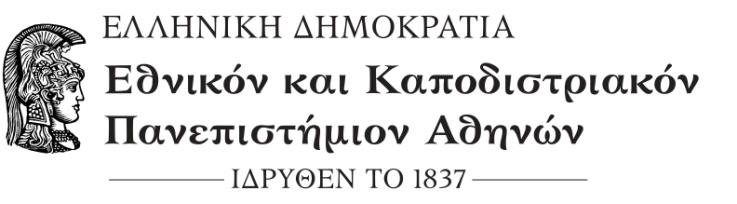 Παν/πολη Ζωγράφου, Αθήνα, Τ.Κ. 157 03Τηλ. 2107277519Fax:  210 7277459  email: msant@ psych.uoa.gr